
McMan’s PCAP First Nations REFERRAL FORM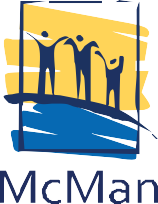 Referral SourceParticipant InformationPlease complete the following.Community Services InvolvedPlease list all current agency(s) that the Participant is working with.Participant’s Goals for SupportPlease comment on the participants abilities/ goals/ required level of support in the following areas.  Refer to the following definitions of Level of Support Needed. Low or No Support required- Managing successfully independently or need is being supported by another agency/ person.Medium or Light Support Required -managing at the moment-requires support/intervention in near future.High or Immediate Support Required- not able to manage at all/ now and requires immediate intervention to return to wellness.Participant ConsentI ____________________ provide consent to _____________________ staff to disclose the personal      (Participant or Designate Name)                                               (Agency/Staff Name)Information of _______________________, to McMan’s First Nation PCAP for the purpose of program                                          (Participant Name)service delivery.  I am aware of the benefits and risks associated with this referral.  I am aware that I can revoke my consent at any time.  This consent is valid from____________________ to _________________ (3 months is recommended).Referral Name: __________________________________    Date: ______________________________Participant Name: ___________________     Participant or Designate Signature: ____________________  NameAgencyAddress (including postal code)EmailPhone numberParticipant NameContact NumberEmailCurrent AddressBirth Date (DD/MM/YYYY)Alberta Health Care NumberBandTreaty Status NumberTotal number of childrenAge of youngest childHow many children reside with momCurrently PregnantYES                                            NO  Currently on Birth ControlYES                                      Method_____________                       NOAGENCYSTAFF NAMESTAFF EMAIL & PHONE NUMBERASSESSMENT AREALEVEL OF SUPPORT NEEDEDCOMMENTSConnections to Community ResourcesIncluding current supports and identifying resources that could benefit participant.Cultural ConnectionAny consideration(s) to meet and support participant’s connection to their cultureFinancial LiteracyIncluding access and/or eligibility to reliable funding source, access to bank account, ability to work with/follow a budget, pay bills, issues with financial abuse to or from others.Independent Life SkillsIncluding maintaining and attending to daily hygiene, clean clothes, completing chores, cooking, access to nutritious food.Time Management SkillsIncluding ability to remember and keep previously scheduled appointments, ability to make appointments, ability to understand what supports to contact regarding specific concerns (ex. Call doctor’s office for physical ailment).  Ability to get to and from appointments Housing SupportsHas a safe, consistent place to stay, able to manage tenancy, pay monthly bills on time and make necessary repairs in a timely manner. Legal Guidance & SupportIncluding any current or ongoing legal issues and support.    Mental Health & Wellness Including any diagnosis, medications, concerns, assessments, or treatment.Physical Health & WellnessIncluding any diagnosis, medications, concerns, assessments, or treatment.Recovery SupportsIncluding substance use, daily amount, route of use, education around safe use.  Concerns when participant is using or not using.Vocational/Educational SupportsIncluding identified goals, previous experiences, education level.Any Other Supports IdentifiedOther area(s) that could provide/increase participants wellness and well-being